МУНИЦИПАЛЬНОЕ КАЗЕННОЕ УЧРЕЖДЕНИЕ КУЛЬТУРЫ«НАУРСКАЯ ЦЕНТРАЛИЗОВАННАЯ БИБЛИОТЕЧНАЯ СИСТЕМА»366128 ЧР, Наурский район, ст. Наурская, ул. Лермонтова 39 Тел/факс (871-43) 2-22-49  «30» июня 2020 год                                                                                                                                                                                       №110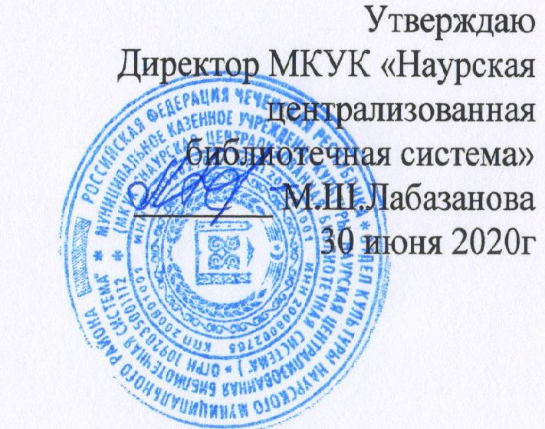                                                                                             ПЛАНработы МКУК «Наурская ЦБС» по противодействию коррупции на 3 квартал 2020 года Зав. МБО МКУК «Наурская ЦБС»                                                                        Молочаева Л.Г.                         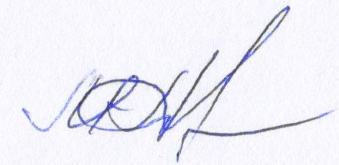 п/нНаименование мероприятияДата и место проведенияФ.И.О. ОтветственногоИюль1Урок «Мы за мир без коррупции»10 июля НЦРБ 12:00Махмудова Э.Б. Заведующая отделом обслуживания2Игровая программа «Прививка от коррупции»24 июля НМДБ 12:00Муртазалиева М.Ш. Заведующая3Беседа «Преодолеваем правовую безграмотность вместе»2 июля Калиновская библиотека-филиал №1.10:00Махмудова Н.Б. Заведующая4Конкурс пословиц «Народная мудрость о коррупции»3 июля   Калиновская библиотека-филиал №2. 11:00Лабазанова Д.Х.Заведующая5Диспут: «Расскажу я тебе о коррупции»28 июля Чернокозовская библиотека-филиал №5.14:00Болдырева Л.Н.Заведующая6Познавательная беседа «Коррупция –социальное зло»22 июля Савельевская библиотека-филиал №7.14:00Ибрагимова Л.А.Заведующая7 Памятка «Коррупция с точки зрения закона»30 июля Савельевская библиотека-филиал №7. 12:00Ибрагимова Л.А.Заведующая8Урок «По законам справедливости»25 июля Алпатовская библиотека-филиал №10.10:00Сулейманова З.В.Заведующая9Круглый стол «Победим коррупцию вместе!»18 июля Ульяновская библиотека-филиал №11.12:00 Мицаев Р.М.Заведующий10Информационный час «Соблюдение закона»22 июля Фрунзенская библиотека-филиал №13. 14:00 Зубайраева А.А.Заведующая11Книжная выставка «Вместе против коррупции!»14 июля Алпатовская библиотека-филиал №15.15:00Мезиева М.Ш.Заведующая12Беседа «Что такое коррупция и методы борьбы с ней»23 июля Новотерская библиотека-филиал №16Хутиева Б. А.ЗаведующаяАвгуст13Информационный час «Мое слово против коррупции»30 августа Калиновская библиотека-филиал №1.10:00Махмудова Н.Б.Заведующая14Информационный час «О коррупции -  вслух»6 августа Калиновская библиотека-филиал №2.12:00Лабазанова Д.Х.Заведующая15Флешмоб «Молодежь против коррупции»11 августа Мекенская библиотека-филиал №3.12:00Ашаханова М.З.Заведующая16Час плаката «Шершавым языком плаката по коррупции»20 августа Ищерская библиотека-филиал №4.11:00Гожева Т.В.Заведующая17Беседа-дискуссия «Коррупция в России – пути решения проблемы»31 августа Чернокозовская библиотека-филиал №5. 11:00Болдырева Л.Н.Заведующая18Беседа «За общество без коррупции»14 августа Левобережненская библиотека-филиал №9.11:00Гармаева К.Д.Заведующая19Беседа «Эта многоликая коррупция»15 августа Капустинская библиотека-филиал №10.12:00Сулейманова З.В.Заведующая20Беседа «Мы против коррупции»13 августа Ульяновская библиотека-филиал №11.12:00 Мицаев Р.М. Заведующий21Час общения «Что такое хорошо и что такое плохо»26 августа Ново-Солкушинская библиотека-филиал №12.14:00Зубайраева З.У. Заведующая22Диспут «Этика и профессионализм»28 августа Фрунзенская библиотека-филиал №13.15:00  Зубайраева А.А. Заведующая23Беседа «Немного о коррупции»11 августа Алпатовская библиотека-филиал №15.12:00Мезиева М. Ш. ЗаведующаяСентябрь 24Правовой урок «Стоп, коррупция»15 сентября НЦРБ 12:00Махмудова Э.Б. Заведующая отделом обслуживания25Обзор «Коррупции нет! Мы вместе сила»14 сентября Калиновская библиотека-филиал №1.11:00Махмудова Н.Б. Заведующая26Беседа «Как бороться со взятками»12 сентября Калиновская библиотека-филиал №2.11:00Лабазанова Д.Х. Заведующая27Беседа «Коррупция –это зло для человека, страны, общества»21 сентября Ищерская библиотека-филиал №4.11:00Гожева Т.В.Заведующая28Познавательный час «Коррупция в мире сказок».28 сентября Чернокозовская библиотека-филиал №5. 12:00Болдырева Л.Н.Заведующая29Информационный час «Коррупция и ответственность за коррупционные деяния» 10 сентября Николаевская библиотека-филиал №612:00Муцулханова С.А. Заведующая30Книжная выставка «На борьбу с коррупцией»23 Сентября Левобережненская библиотека-филиал №9.12:00Гармаева К.Д. Заведующая31Диспут «Коррупция-это зло, которое разрушает государство»7 сентября Капустинская библиотека-филиал №10.10:00Сулейманова З.В. Заведующая32Беседа «О противодействии коррупции»25 сентября Ульяновская библиотека-филиал №11.14:00 Мицаев Р.М. Заведующий33Беседа «Закон и порядок»9 сентября   Фрунзенская библиотека-филиал №13.11:30  Зубайраева А.А. Заведующая34Правовой час «Жить по совести»15 сентября Алпатовская библиотека-филиал №15 12:00Мезиева М.Ш. Заведующая35Диспут «Коррупция, как преступление»11 сентября Новотерская библиотека-филиал №16.12:00Хутиева Б.А. Заведующая